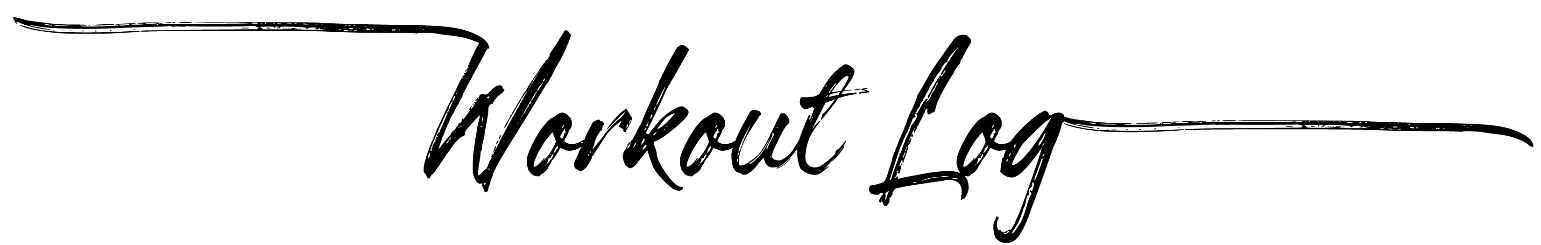 FormFormFormDate:ActivityTimeDistanceSetsRepsWeightCompleteGoodOKBad